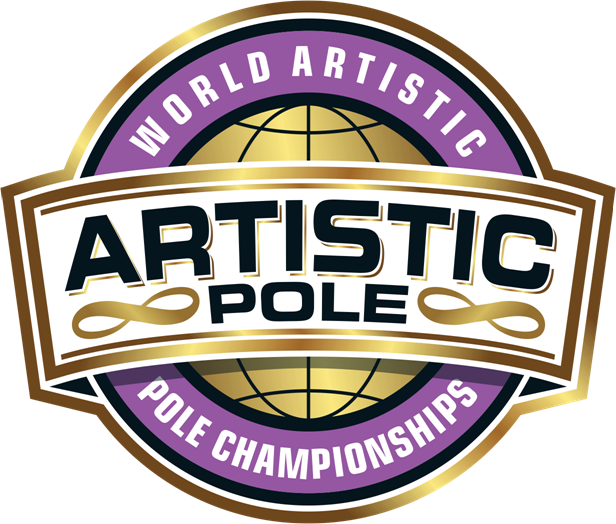 ARTISTIC THEME / TECHNICAL SHEET TEMAT / FORMULARZ TECHNICZNY ARTISTICARTISTIC THEME / TECHNICAL SHEET TEMAT / FORMULARZ TECHNICZNY ARTISTICARTISTIC THEME / TECHNICAL SHEET TEMAT / FORMULARZ TECHNICZNY ARTISTICARTISTIC THEME / TECHNICAL SHEET TEMAT / FORMULARZ TECHNICZNY ARTISTICARTISTIC THEME / TECHNICAL SHEET TEMAT / FORMULARZ TECHNICZNY ARTISTICPerformer(s):WystępującyPerformer(s):WystępującyPerformer(s):WystępującyDate:DataDate:DataCountry:KrajRegion:RegionRegion:RegionRegion:RegionFederation:FederacjaDivision:SekcjaDivision:SekcjaDivision:SekcjaCategory: KategoriaCategory: KategoriaTHEME: Please give a brief overview of your performance themeTEMAT: Proszę krótko opisz temat swojego występu.THEME: Please give a brief overview of your performance themeTEMAT: Proszę krótko opisz temat swojego występu.THEME: Please give a brief overview of your performance themeTEMAT: Proszę krótko opisz temat swojego występu.THEME: Please give a brief overview of your performance themeTEMAT: Proszę krótko opisz temat swojego występu.THEME: Please give a brief overview of your performance themeTEMAT: Proszę krótko opisz temat swojego występu.PROPS (other than human props):Please give full details including prop size, time to install and remove, assistance required, storage needsREKWIZYTY (inne niż ludzkie):Proszę wpisz wszystkie szczegóły, łącznie z wymiarami, czasem na wniesienie i zniesienie, wymagana pomoc, przechowaniePROPS (other than human props):Please give full details including prop size, time to install and remove, assistance required, storage needsREKWIZYTY (inne niż ludzkie):Proszę wpisz wszystkie szczegóły, łącznie z wymiarami, czasem na wniesienie i zniesienie, wymagana pomoc, przechowaniePROPS (other than human props):Please give full details including prop size, time to install and remove, assistance required, storage needsREKWIZYTY (inne niż ludzkie):Proszę wpisz wszystkie szczegóły, łącznie z wymiarami, czasem na wniesienie i zniesienie, wymagana pomoc, przechowaniePROPS (other than human props):Please give full details including prop size, time to install and remove, assistance required, storage needsREKWIZYTY (inne niż ludzkie):Proszę wpisz wszystkie szczegóły, łącznie z wymiarami, czasem na wniesienie i zniesienie, wymagana pomoc, przechowaniePROPS (other than human props):Please give full details including prop size, time to install and remove, assistance required, storage needsREKWIZYTY (inne niż ludzkie):Proszę wpisz wszystkie szczegóły, łącznie z wymiarami, czasem na wniesienie i zniesienie, wymagana pomoc, przechowanieHUMAN PROPS:  Please give full details how it adds to your story and how many people will be used as human propsLUDZKIE REKWIZYTY: Podaj wszystkie szczegóły co dodają oni do twojego występu i ile osób będzie wykorzystanychHUMAN PROPS:  Please give full details how it adds to your story and how many people will be used as human propsLUDZKIE REKWIZYTY: Podaj wszystkie szczegóły co dodają oni do twojego występu i ile osób będzie wykorzystanychHUMAN PROPS:  Please give full details how it adds to your story and how many people will be used as human propsLUDZKIE REKWIZYTY: Podaj wszystkie szczegóły co dodają oni do twojego występu i ile osób będzie wykorzystanychHUMAN PROPS:  Please give full details how it adds to your story and how many people will be used as human propsLUDZKIE REKWIZYTY: Podaj wszystkie szczegóły co dodają oni do twojego występu i ile osób będzie wykorzystanychHUMAN PROPS:  Please give full details how it adds to your story and how many people will be used as human propsLUDZKIE REKWIZYTY: Podaj wszystkie szczegóły co dodają oni do twojego występu i ile osób będzie wykorzystanychIf you are removing costume please explain how and whyJeśli zdejmujesz kostium opisz jak i dlaczegoIf you are removing costume please explain how and whyJeśli zdejmujesz kostium opisz jak i dlaczegoIf you are removing costume please explain how and whyJeśli zdejmujesz kostium opisz jak i dlaczegoIf you are removing costume please explain how and whyJeśli zdejmujesz kostium opisz jak i dlaczegoIf you are removing costume please explain how and whyJeśli zdejmujesz kostium opisz jak i dlaczegoPlease confirm the configuration of your poles (spinning or static)Proszę potwierdź konfigurację rur (obrotowa/statyczna) z twojego punktu widzeniaPlease confirm the configuration of your poles (spinning or static)Proszę potwierdź konfigurację rur (obrotowa/statyczna) z twojego punktu widzeniaPlease confirm the configuration of your poles (spinning or static)Proszę potwierdź konfigurację rur (obrotowa/statyczna) z twojego punktu widzeniaPlease confirm the configuration of your poles (spinning or static)Proszę potwierdź konfigurację rur (obrotowa/statyczna) z twojego punktu widzeniaPlease confirm the configuration of your poles (spinning or static)Proszę potwierdź konfigurację rur (obrotowa/statyczna) z twojego punktu widzeniaBy ticking the boxes I/we confirm that:Przez zaznaczenie poniżej potwierdzasz:By ticking the boxes I/we confirm that:Przez zaznaczenie poniżej potwierdzasz:By ticking the boxes I/we confirm that my/our performance:Przez zaznaczenie potwierdzasz, że twój występ:By ticking the boxes I/we confirm that my/our performance:Przez zaznaczenie potwierdzasz, że twój występ:By ticking the boxes I/we confirm that my/our performance:Przez zaznaczenie potwierdzasz, że twój występ: I/we added photo(s) of my / our costume //Ja/my dodaliśmy zdjęcia mojego/naszych kostiumu(ów) I/we added photo(s) of props //Ja/my dodaliśmy zdjęcia rekwizytów I/we added music //Ja/my dodaliśmy muzykę I/we added photo(s) of my / our costume //Ja/my dodaliśmy zdjęcia mojego/naszych kostiumu(ów) I/we added photo(s) of props //Ja/my dodaliśmy zdjęcia rekwizytów I/we added music //Ja/my dodaliśmy muzykę does not contain any nudity //nie zawiera nagości does not contain weapons or the simulation of weapons //nie zawiera broni ani symulacji broni does not contain anything sexist, racist or homophobic//nie zawiera niczego co seksistowskie, rasistowskie ani homofobiczne does not contain any violence or religious connotation//nie zawiera przemocy ani konotacji religijnych is suitable for family viewing// nadaje się do oglądania w rodzinie does not contain any nudity //nie zawiera nagości does not contain weapons or the simulation of weapons //nie zawiera broni ani symulacji broni does not contain anything sexist, racist or homophobic//nie zawiera niczego co seksistowskie, rasistowskie ani homofobiczne does not contain any violence or religious connotation//nie zawiera przemocy ani konotacji religijnych is suitable for family viewing// nadaje się do oglądania w rodzinie does not contain any nudity //nie zawiera nagości does not contain weapons or the simulation of weapons //nie zawiera broni ani symulacji broni does not contain anything sexist, racist or homophobic//nie zawiera niczego co seksistowskie, rasistowskie ani homofobiczne does not contain any violence or religious connotation//nie zawiera przemocy ani konotacji religijnych is suitable for family viewing// nadaje się do oglądania w rodziniePerformers’ signature : Podpis występującego (-ych) :Performers’ signature : Podpis występującego (-ych) :Coaches signature : Podpis trenera :Coaches signature : Podpis trenera :Coaches signature : Podpis trenera :